                         АКТ № ___150-16/106-4 _от ________14 июля________   2016г.обследования объекта многоквартирный дом,                                           (наименование объекта) расположенный по адресу: Тверская обл., г. торжок, Калининское шоссе, д. 16Бна капитальный ремонт плоской кровли.Представители «Заказчика»:НО «Фонд капитального ремонта общего имущества многоквартирных домов»_________________                                                                                        (наименование организации)Общие сведения по объекту:Год постройки: 1976 г.Материал стен: кирпичКоличество подъездов: 4Количество этажей: 5Вентиляция: приточно вытяжная, блоки на кухне, санузле.Длина дома 64,9 метраШирина 13,1 метраПлощадь застройки 850,2 кв.мII. Подробное описание конструкций:Плоская кровля – рулонная по железобетонным плитам.Подробное описание имеющихся деформаций и повреждений:Отслоения кровельного ковра от основания или одного слоя ковра от другого; механические повреждения ковра (разрывы); множественные образования в слоях рулонного ковра вздутий, наполненных водой или воздухом; разрывы в местах перегибов; повреждения или отсутствие покрытий парапетов.III.Выводы и предложения по проведению ремонта с перечислением работ:IV. Особые условия производства работ с их обоснованием.Особых условий производства работ нет.Приложение 1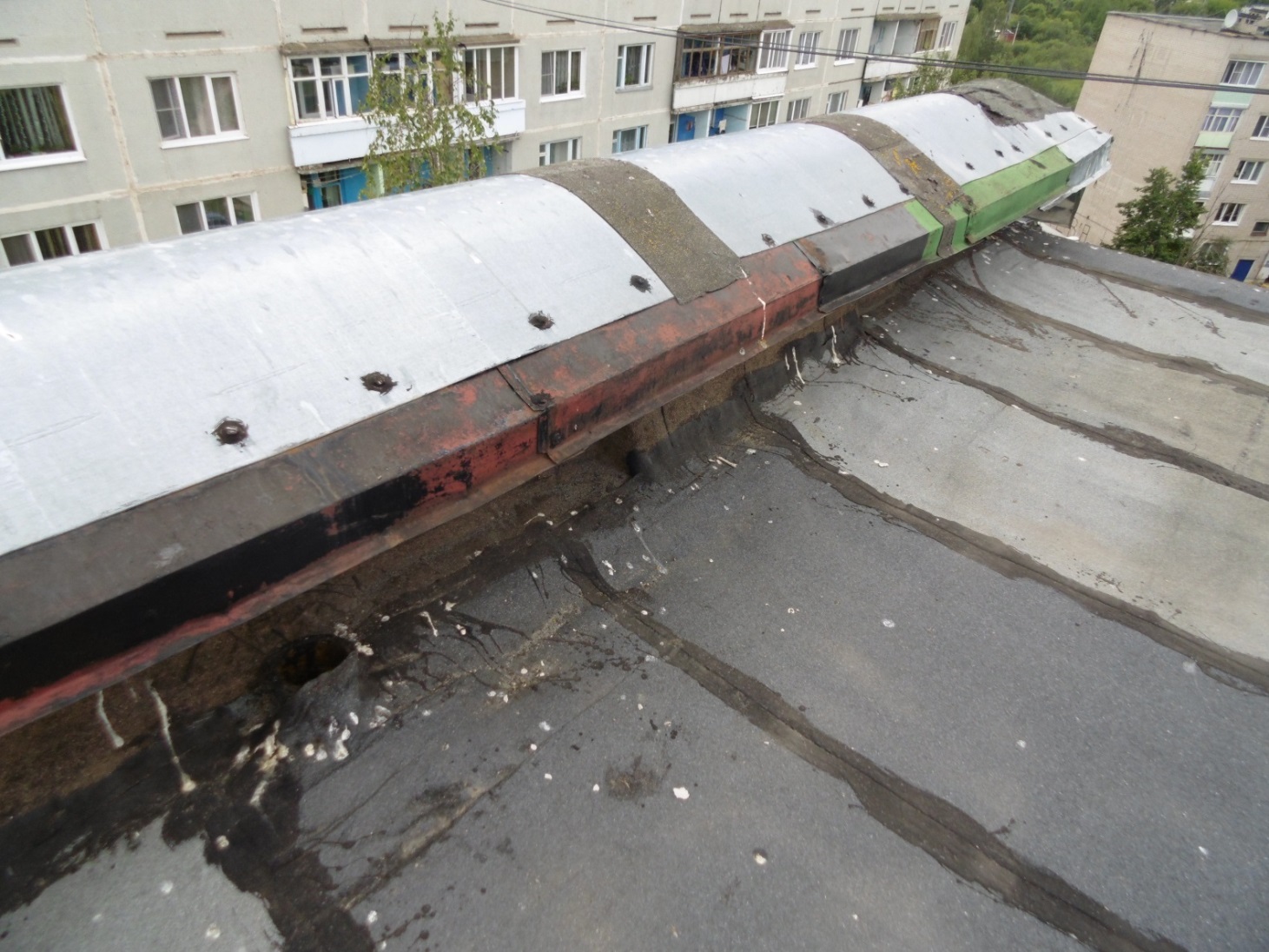 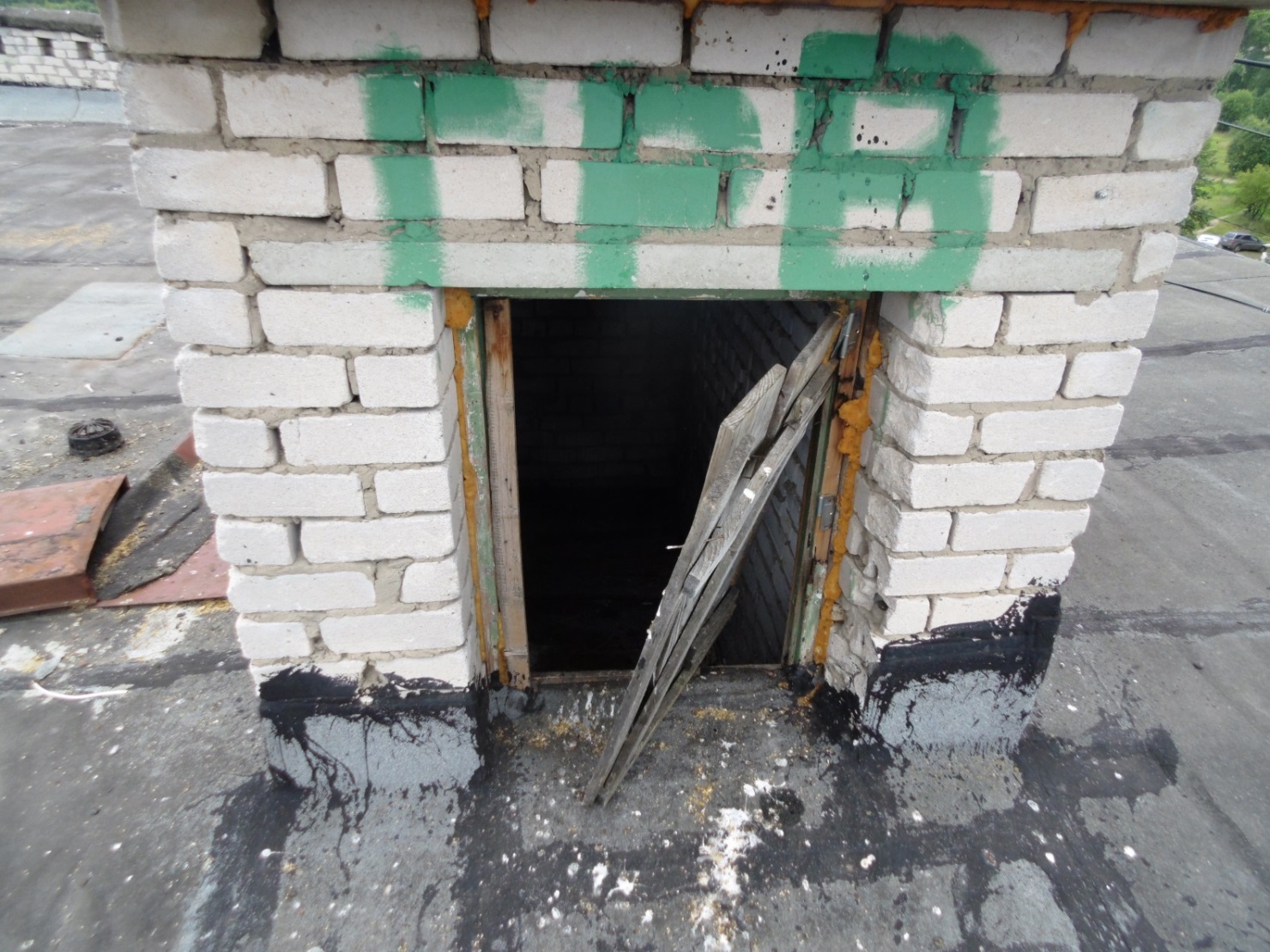 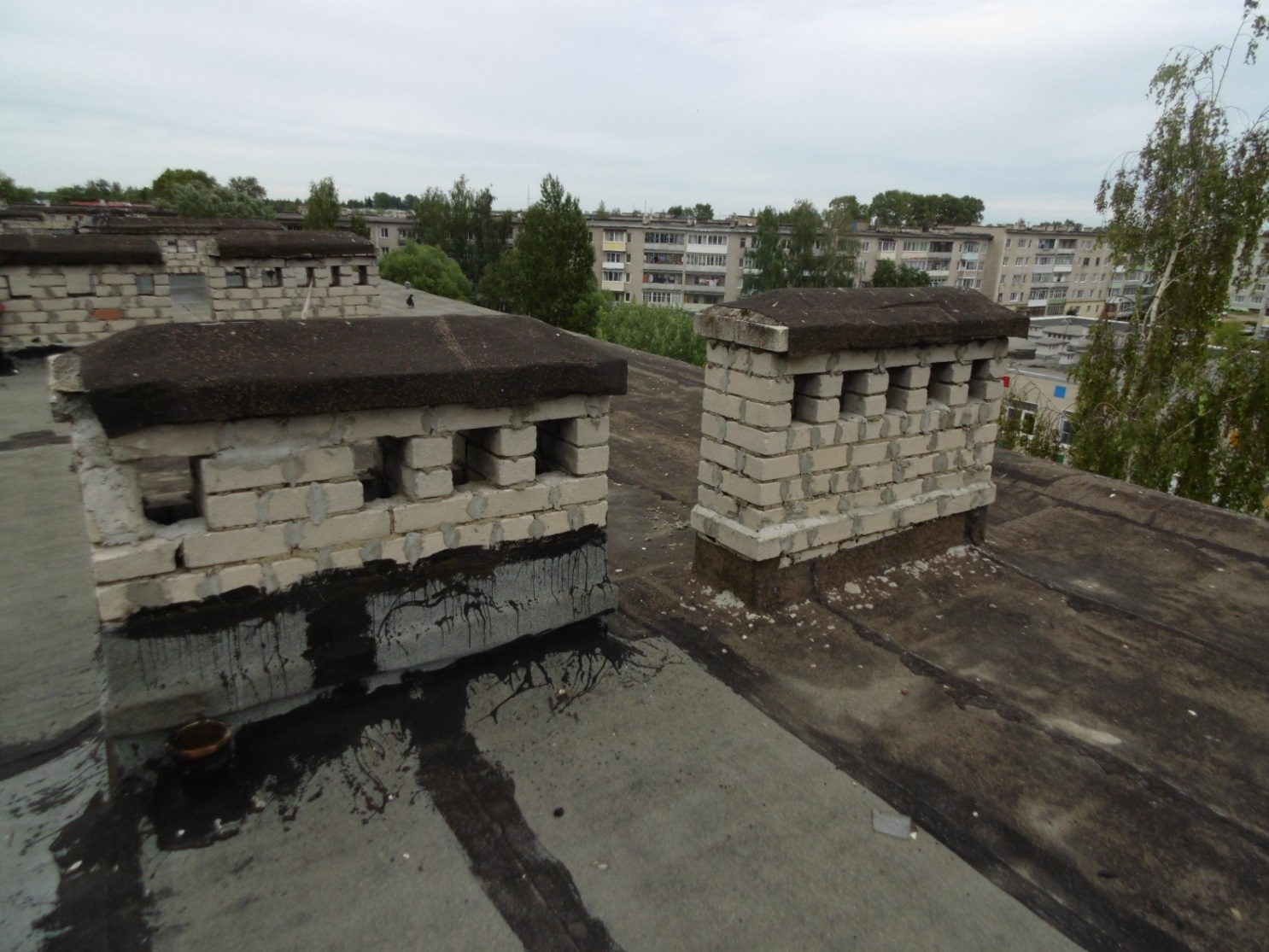 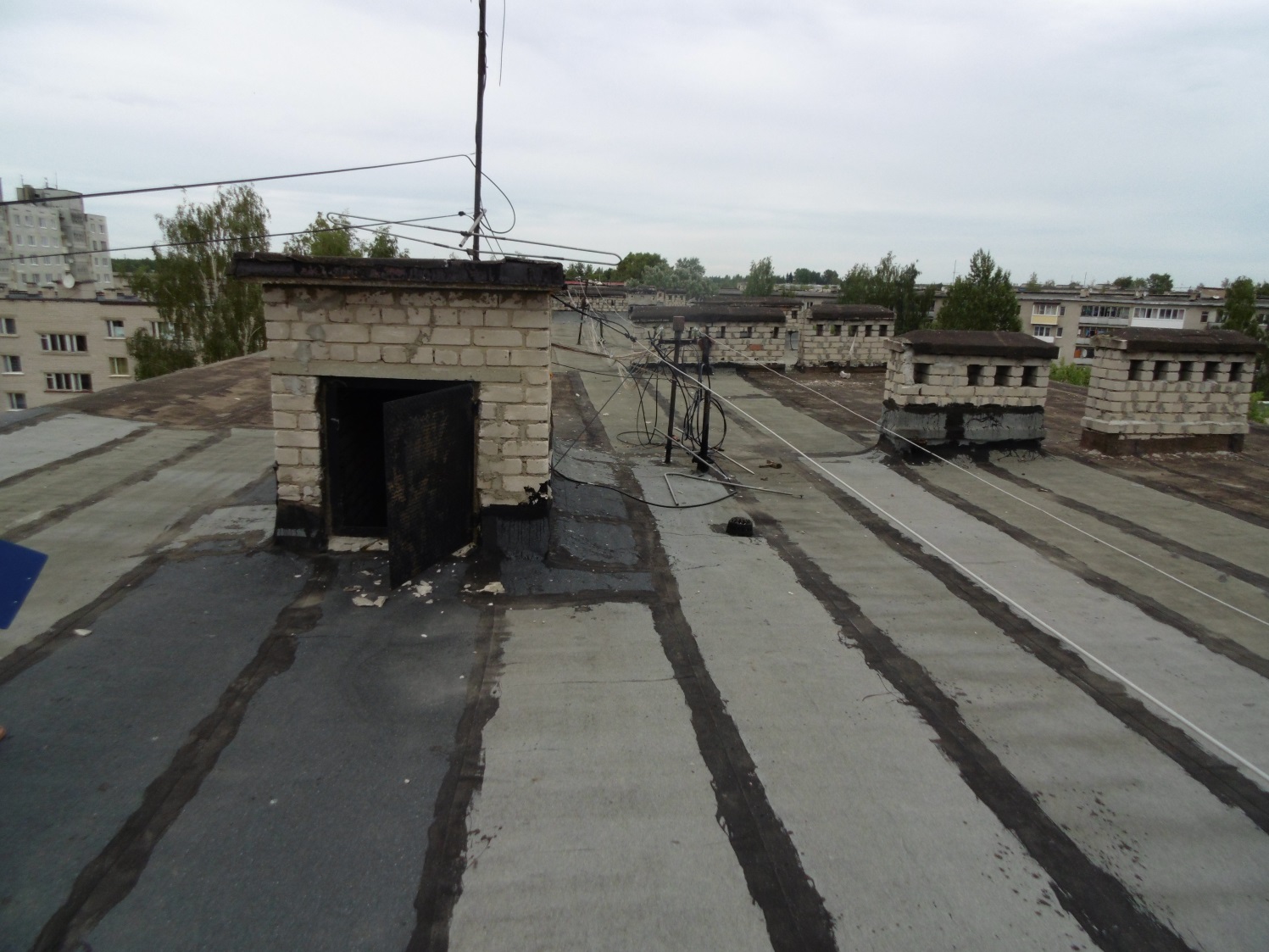 Разборка покрытий кровель: из рулонных материаловДемонтаж выравнивающих стяжек: цементно-песчаных толщиной 15 ммУстройство разуклонки керамическим гравиемУстройство выравнивающих стяжек: цементно-песчаных толщиной 30 ммОгрунтовка оснований из бетона или раствора под водоизоляционный кровельный ковер: готовой эмульсией битумной (праймером Технониколь №1)Смена обделок из листовой стали парапетов шириной: до 0,5 мУстройство кровель плоских из наплавляемых материалов: в два слоя  (линокром ТКП,линокром ТПП)Устройство примыканий из наплавляемых материалов к стенам и парапетам высотой: 250 мм Устройство фартуков канализационных стояков из оцинкованной сталиРазборка деревянных дверейУстановка деревянных дверных блоков Простая окраска масляными составами по дереву: дверных блоков, подготовленных под вторую окраскуДемонтаж люков в перекрытияхУстановка люков в перекрытияхОбивка дверей оцинкованной кровельной сталью: по войлоку с двух сторонСмена существующих воронок на воронки HL62 d= 100 ммОграждение кровель перилами  Borge, высотой 900 ммОграждение кровель перилами  Borge, высотой 1200 мм